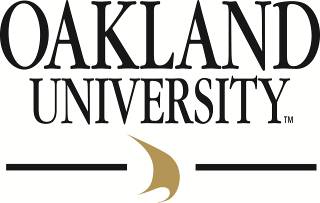 Office of Public School Academies School of Education and Human ServicesPawley Hall, Room 420J456 Pioneer DriveRochester, MI 48309-4494Tel:  (248) 370-4596 Fax:  (248) 370-4239Name of Academy for which you are requesting appointment:________________________________ Renewing   Title/Prefix:    Mrs.    Ms.    Miss    Mr.    Dr.    Other			New Member  Name: _______________________________________________________________________________________First	Middle	LastAll other names you have used (maiden name, aliases, etc.)_____________________________________________Home Address:_________________________________________________________________________________City 		State		ZipPreferred Method of Contact:   Home    Work   CellularHome Number:________________________ 	Work Number: ______________________________________Fax Number: _________________________	Cellular Number: ____________________________________Email Address: _________________________________________________________________________________Spouse/Partner’s Name: __________________________________________________________________________First			Middle			LastCurrent Employer: _____________________________________Title: ______________________How long? _______Employer’s Address: _____________________________________________________________________________City 		State		ZipNote: If less than five years with current employer, please list previous employer also.Previous Employer: _____________________________________   Title: ___________________________________ Employer’s Address: _____________________________________________________________________________City 		State		ZipAre you a citizen of the United States? Yes____   No____   Are you a Michigan resident?  Yes _____   No ______Do you have children or grandchildren that attend the Academy you are applying for?  Yes ___  No ___	If yes, how many? ____	Please check your highest education level:	 High School/GED		 Associates Degree		 Graduate Degree	 Trade/Business School		 BA or BS Degree		 MD, DO, JD, Ph.D., etc.Please check each area of expertise you feel you could contribute to a board:	 Community Service		 Education			 Finance	 Fund-raising	 Law	 Management	 Marketing			 Personnel			 Public Relations	 Parent Involvement Programs	 Other (please specify): ___________________________________The University is concerned about potential conflicts of interest in a board member’s relationship with the Academy. A conflict of interest occurs when your personal interests interfere, or appear to interfere, in any way, with the interests of the Academy and/or management company.  A conflict of interest can arise either when you have interests that may make it difficult for you to fully perform your obligations or when you otherwise take action for your direct or indirect benefit, or the direct or indirect benefit of someone else that is inconsistent with the Academy’s interests.  Conflicts of interest also arise when you, or a member of your family, receive improper personal benefits as a result of your position in the Academy.  You have an obligation to disclose any fact, relationship or transaction that could reasonably be viewed as a potential or actual conflict of interest. Instructions: Please complete the following section by indicating yes or no. If you answer ‘yes’ to any of the following questions, please provide an explanation on a separate sheet of paper. Please label explanations with the number of the corresponding question.1.  Please note: in answering Yes or No to the following question you must consider past, present or future occurrences of the events detailed below involving you,  your spouse/partner and immediate family members:enter into contractual agreements with the Academy or the management company contracted	by the Academy	Yes ___   No ___have ownership interest, directly or indirectly, in the management company or any other	company contracting with the Academy  	Yes ___   No ___lease or sale of real property to the Academy or the management companycontracted by the Academy	Yes ___   No ___sale of any supplies, materials, equipment or other personal propertyto the Academy or the management company contracted by the Academy  	Yes ___   No ___guarantee any loans for the Academy or provisions for any money	Yes ___   No ___have employment with the Academy, its management company or other contractors 	Yes ___   No ___have a personal or business relationship with a current Academy board member, staffor faculty member 	Yes ___   No ___provide any start-up funds to the Academy	Yes ___   No ___receive, directly or indirectly, any payments, gifts, or anything else of value fromthe Academy, its management company contracted by the Academy, or from anyoneacting on behalf of either the Academy or the management company	Yes ___   No ___	2.   Does or will any other individual, board, group or corporations believe it has a right to control	or have input on votes you will cast as a member of the Academy board?  	Yes ___   No ___3.   Do you currently serve as a member of the board of any public school district or public		school Academy other than the board for which you are applying?  	Yes ___   No ___4.   Do you have any experience in, or association with, local, state or federal government	(exclusive of elective public office but including advisory, consultative, honorary or other	part time service or position)?  If yes, please list dates of service.	Yes ___   No ___5.   Have you served as a public official in the last 5 years?	Yes ___   No ___	(If you are being re-nominated to the same public school Academy board, and do not	serve as a public official in any other capacity, please select "No" as your response.)To the best of your knowledge, are there situations not described above which may give 	the appearance of a conflict of interest between you or a member of your immediate family,	or would make it difficult for you to discharge the duties of your office in an 	independent manner?	 Yes ___   No ___Instructions: Please complete the following section by indicating yes or no. If you answer ‘yes’ to any of the following questions, please provide an explanation on a separate sheet of paper.Citations1.  	Have you ever been cited for a breach of ethics for unprofessional conduct,or been named in a complaint to a court, administrative agency, professional association,disciplinary committee, or other professional group?	 Yes ___   No ___Agency Proceedings/Civil Litigation 2.  	Are you presently or have you ever been involved in administrative agency proceedings	or civil litigation?	Examples include: divorce, bankruptcy, friend of the court, personal injury	Yes ___   No ___ 3.  	Has any business involving you, your spouse/partner, close family members	or close business associates been part of any administrative agency proceedings	or civil litigation?	Yes ___   No ___Oakland University will perform a criminal records check from local, state, and federal law enforcement agencies prior to your appointment.  If the report received from these agencies does not match your representations listed below, appointment to an Academy board may be voided at the sole discretion of Oakland University.Instructions:  Complete the section by placing your initials in the space beside option 1, 2, or 3. If you initial option 2 or 3, please provide on a separate sheet of paper what the charges were and which courts were involved.1.  _____   I have not been convicted, pled guilty or nolo contendre (no contest) to any crimes.Initial2.  _____   I have been convicted, pled guilty, or nolo contendre (no contest) to one or more crimesInitial	in either state, federal or military courts.3.  _____   I have felony charges pending against me.InitialInstructions: The following questions indicate the minimum conditions that must be met in order to be considered for appointments. Please complete the following section by indicating yes or no.Will you be able to attend regularly scheduled board meetings?	Yes ___   No ___Do you agree to complete a minimum of six (6) hours of board orientation and development during the first year of your appointment, and a minimum of three (3) hours each year thereafter?	Yes ___   No ___Do you agree to complete an annual conflict of interest disclosure?	Yes ___   No ___I recognize that all information submitted with this application or gathered by Oakland University as a result of this application becomes a matter of public record, subject by law to disclosure upon request to members of the general public. I agree to release, hold harmless and indemnify Oakland University, its trustees, officers, employees, or authorized agents from liability for the disclosure of any information it reasonably believes is true based upon my representations or resulting from this application process.I understand that if I am appointed, I will be required and agree to complete a minimum of six (6) hours of board orientation and development during the first year of my term, and a minimum of three (3) hours each year thereafter and failure to do so may result in my removal from the Academy’s Board of Directors.I understand that if I am appointed, I will be required and agree to complete an annual conflict of interest disclosure and failure to do so may result in my removal from the Academy’s Board of Directors.I understand that Oakland University is under no obligation to appoint me or any nominee to a public school Academy board and that my appointment is subject to Oakland University’s Policy of Public School Academies, including Criteria for the Evaluation of Applicants. My signature below certifies that all information provided in this application is to the best of my knowledge, true and complete.  I agree that I will immediately notify the Academy of any changes in the information provided in this Application, including but not limited to the information relating to Relationship to the Academy and Ethical Issues.__________________________________________________________	_________________________Signature	DatePlease submit three (3) professional or business references other than family or relatives, or current members of the Board for which you are applying. Note: For renewing board members, contacting references is at the discretion of the PSA Office Director.Name	                              	Relationship to you                      How long have you known this person?            Preferred Method of Contact:   Home    Work  CellularHome Number:___________________________________ Work Number: ___________________________________Cellular Number: ___________________________________Name	                              	Relationship to you                      How long have you known this person?            Preferred Method of Contact:   Home    Work  CellularHome Number:___________________________________ Work Number: ___________________________________Cellular Number: ___________________________________Name	                              	Relationship to you                      How long have you known this person?            Preferred Method of Contact:   Home    Work  CellularHome Number:___________________________________ Work Number: ___________________________________Cellular Number: ___________________________________Office of Public School AcademiesSchool of Education & Human ServicesPawley Hall, Room 420J456 Pioneer DriveRochester, MI 48309-4401Tel:  (248) 370-4596; Fax:  (248) 370-4239Email: psa@oakland.eduWeb Address: www.oakland.edu/psa